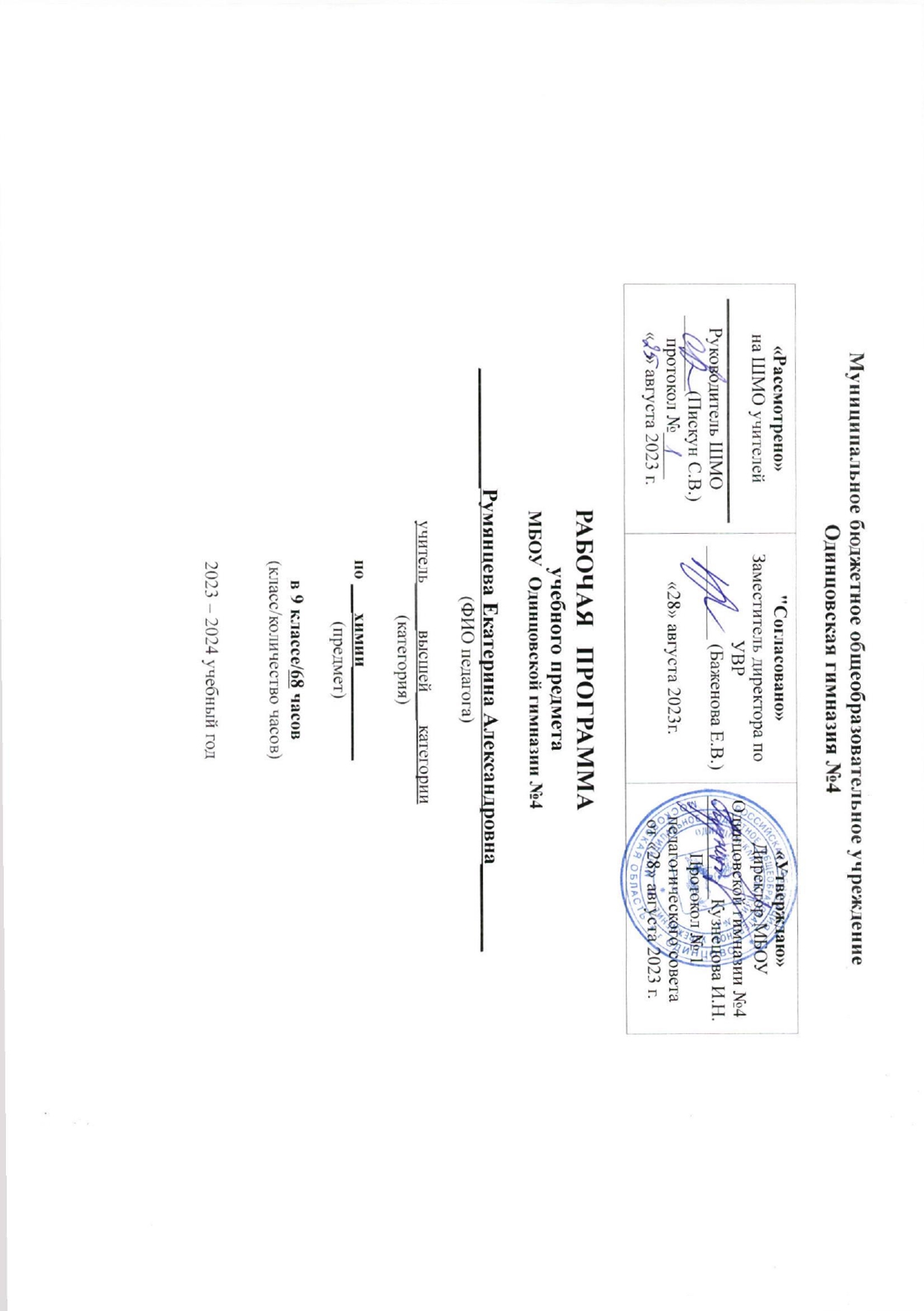 Пояснительная запискаРабочая программа составлена на основе следующих нормативных документов и методических рекомендаций:закон РФ от29.12.2012года №273-ФЗ «Об образовании в Российской Федерации»;федеральный государственный образовательный стандарт основного общего образования, утвержденный приказом министерства образования и науки РФ от 06.19.2009г.№373(с изменениями и дополнениями);федеральный перечень учебников, рекомендованных Министерством образования и науки Российской Федерации к использованию в образовательном процессе в общеобразовательных учреждениях, на 2022-2023 учебный год (утв. приказом Министерства образования и науки РФ от 31 март2014 г. N 253);основная образовательная программа основного общего образования в МБОУ Одинцовской гимназии №4;учебный план МБОУ Одинцовской гимназии №4 на 2022-2023 учебный год ;положение о структуре, порядке разработки и утверждения рабочих программ учебных предметов и курсов внеурочной деятельности, МБОУ Одинцовской  гимназии №4.	Основные цели и задачи изучения химии в основной школе:• формирование у обучающихся системы химических знаний как компонента естественнонаучных знаний; • развитие личности обучающихся, их интеллектуальных и нравственных качеств, формирование гуманистического отношения к окружающему миру и экологически целесообразного поведения в нем; • понимание обучающимися химии как производительной силы общества и как возможной области будущей профессиональной деятельности; • развитие мышления обучающихся посредством таких познавательных учебных действий, как умение формулировать проблему и гипотезу, ставить цели и задачи, строить планы достижения целей и решения поставленных задач, определять понятия, ограничивать их, описывать, характеризовать и сравнивать; • понимание взаимосвязи теории и практики, умение проводить химический эксперимент и на его основе делать выводы и умозаключения. Рабочая программа составлена на основе Федерального государственного образовательного стандарта основного общего образования, Примерной программы основного общего образования по химии и Рабочей программы по химии к учебнику для 9 класса авторов: Габриелян О.С., Остроумов И.Г., Сладков С.А. Химия. 9 класс: Учебник для общеобразовательных учреждений. М.: Просвещение, 2021 г. Описание места учебного предмета в учебном плане 	В соответствии с ФГОС ООО на  изучение химии выделяется 2 часа в неделю, 68 часов в год.Предлагаемый курс, хотя и носит общекультурный характер и не ставит задачу профессиональной подготовки обучающихся, тем не менее позволяет им определиться с выбором профиля обучения в старшей школе.Требования к результатам освоения программы по химии.Личностные результаты: осознание единства и целостности окружающего мира, возможности его познаваемости и объяснимости на основе достижений науки; выстраивание собственного целостного мировоззрения;осознание потребности и готовности к самообразованию, в том числе и в рамках самостоятельной деятельности вне школы; оценивание жизненных ситуаций с точки зрения безопасного образа жизни и сохранения здоровья; оценивание экологических рисков взаимоотношений человека и природы;формирование экологического мышления: умения оценивать свою деятельность и поступки других людей с точки зрения сохранения окружающей среды - гаранта жизни и благополучия людей на Земле;формирование целостной естественно-научной картины мира.Метапредметные результаты:Метапредметными результатами изучения курса «Химия» является формирование универсальных учебных действий (УУД).Регулятивные УУД:самостоятельно обнаруживать и формулировать учебную проблему, определять цель учебной деятельности;выдвигать версии решения проблемы, осознавать конечный результат, выбирать из предложенных и искать самостоятельно  средства достижения цели;составлять (индивидуально или в группе) план решения проблемы;работая по плану, сверять свои действия с целью и, при необходимости, исправлять ошибки самостоятельно;в диалоге с учителем совершенствовать самостоятельно выработанные критерии оценки.Познавательные УУД:анализировать, сравнивать, классифицировать и обобщать факты и явления. Выявлять причины и следствия простых явлений.осуществлять сравнение, классификацию, самостоятельно выбирая основания и критерии для указанных логических операций; строить логическое рассуждение, включающее установление причинно-следственных связей.создавать схематические модели с выделением существенных характеристик объекта. составлять тезисы, различные виды планов (простых, сложных и т.п.).преобразовывать информацию  из одного вида в другой (таблицу в текст и пр.). уметь определять возможные источники необходимых сведений, производить поиск информации, анализировать и оценивать её достоверность.Коммуникативные УУД:Самостоятельно организовывать учебное взаимодействие в группе (определять общие цели, распределять роли, договариваться друг с другом и т.д.).Предметные результаты:Обучающиеся научатся:классифицировать химические соединения и химические реакции;характеризовать взаимосвязь между составом, строением и свойствами неметаллов;характеризовать взаимосвязь между составом, строением и свойствами металлов;рассматривать химические процессы:- приводить примеры химических процессов в природе;- находить черты, свидетельствующие об общих признаках химических процессов и их различиях.использовать химические знания в быту:– объяснять значение веществ в жизни и хозяйстве человека.характеризовать физические и химические свойства основных классы неорганических веществ;понимать смысл химических терминов;понимать и объяснять закономерности свойств химических элементов на основании их положения в периодической системе Д.И.Менделеева. характеризовать методы химической науки (наблюдение, сравнение, эксперимент, измерение) и их роль в познании природы;проводить химические опыты и эксперименты и объяснять их результаты.умение оценивать поведение человека с точки зрения химической безопасности по отношению к человеку и природе:использовать знания химии при соблюдении правил использования бытовых химических препаратов;различать опасные и безопасные вещества.Обучающиеся получат возможность научиться:выдвигать и проверять экспериментально гипотезы о химических свойствах веществ на основе их состава и строения, их способности вступать в химические реакции, о характере и продуктах различных химических реакций;характеризовать вещества по составу, строению и свойствам, устанавливать причинно-следственные связи между данными характеристиками вещества;прогнозировать способность вещества вступать в химические реакции.Содержание программы.Обобщение и повторение знаний по курсу химии 8 класса. Химические реакции.Классификация химических соединений.Классификация химических реакций.Окислительно-восстановительные реакции.Скорость химических реакций.Катализ.Химические реакции в растворах.Электролитическая диссоциация(ТЭД). Свойства кислот, оснований и солей с точки зрения ТЭД.Гидролиз.П.Р.1 Решение экспериментальных задач по теме «Электролитическая диссоциация».К.Р.1 Электролитическая диссоциация.Неметаллы и их соединения.Общая характеристика неметаллов. Галогены и их соединения. Халькогены и их соединения. Азот и его соединения. Углерод и кремний и их соединения. П.Р.2 Изучение свойств соляной кислоты.П.Р.3 Изучение свойств серной кислоты.П.Р.4 Получение аммиака и изучение его свойств.П.Р. 5 Получение углекислого газа и изучение его свойств.К.Р.2 Неметаллы и их свойства.Металлы и их соединения.Общая характеристика металлов. Химические свойства металлов. Общая характеристика элементов IА группы. Общая характеристика элементов IIА группы. Алюминий и его соединения. Железо и его соединения. Коррозия. Металлургия.П.Р.6 Жесткость воды и способы ее устранения.К.Р.3 Металлы и их соединения.Химия и окружающая среда.Химический состав планеты.Обобщение знаний по химии за курс основной школы.Вещества. Химические реакции. Основы неорганической химии. К.Р.4. Итоговая контрольная работа.Тематическое планированиеПриложение 1Календарно-тематическое планированиеРумянцева Е.А, 9 «а», 9 «б» классы.Календарно-тематическое планированиеРумянцева Е.А, 9 «в», 9 «г» классы.Материально-техническое обеспечениеСписок рекомендуемой литературы.Литература, используемая учителем.- основная литература 1. Габриелян О.С., О.С. Остроумов И.Г., Сладков С.А Химия: 9 класс: учебник для общеобразовательных организаций. – М.: Просвещение,20212. Габриелян О.С., А.В. Купцова Методическое пособие к учебникам О.С Габриэляна  – М.: Дрофа,2018.;3. Химия. Рабочие программы. Предметная линия учебников Габриеляна О.С. О.С. Остроумова И.Г., Сладкова С.А /учебное пособие для общеобразовательных организаций. - М.: Просвещение,2019- дополнительная литература3. Габриелян О.С. Изучаем химию в 9 кл.: дидактические материалы / О.С. Габриелян, Т.В.  Смирнова. – М.: Блик плюс4. Химия: 9 класс: контрольные и проверочные работы к учебнику О.С. Габриеляна «Химия.  9 класс» / О.С. Габриелян,  П.Н. Березкин, А.А. Ушакова и др. – М. : Дрофа;5. Габриелян О.С., Вискобойникова Н.П., Яшукова А.В. Настольная книга учителя. Химия. 9 кл.: Методическое пособие. – М.: Дрофа;6. Е.В. Киселева. Экспериментальная химия в системе проблемно-развивающегося обучения 8-11 кл. Инструктивные карты практических работ и опытов. : Издательство «Учитель», 2018г.7. Алхимик (http://www.alhimik.ru/) - один из лучших сайтов русскоязычного химического Интернета ориентированный на учителя и ученика, преподавателя и студента.Литература, рекомендуемая для учащихся.- основная литература 1. Габриелян О.С., О.С. Остроумов И.Г., Сладков С.А Химия: 9 класс : учебник для общеобразовательных организаций. – М.: Просвещение,2021- дополнительная литература1. Журнал «Химия в школе»;2. Контрен - Химия для всех (http://kontren.narod.ru). - информационно-образовательный сайт для тех, кто изучает химию, кто ее преподает, для всех кто интересуется химией.3. Алхимик (http://www.alhimik.ru/) - один из лучших сайтов русскоязычного химического Интернета ориентированный на учителя и ученика, преподавателя и студента.4. Энциклопедический словарь юного химикаМедиаресурсы.CD «Неорганическая химия», издательство «Учитель»CD «Школа Кирилла и Мефодия», издательство «Учитель»Химия. Просвещение «Неорганическая химия», 9 класс. (на 2-х дисках)Химия (8-11 класс). Виртуальная лаборатория (учебное электронное издание)Лист дополнений и изменений к рабочей программе, 9 «а».Предмет __химия_____________Класс _____9 «а»____________Учитель __Румянцева Е.А._____Лист дополнений и изменений к рабочей программе, 9 «б».Предмет __химия_____________Класс _____9 «б»____________Учитель __Румянцева Е.А._____Лист дополнений и изменений к рабочей программе, 9 «в».Предмет __химия_____________Класс _____9 «в »____________Учитель __Румянцева Е.А._____Лист дополнений и изменений к рабочей программе, 9 «г».Предмет __химия_____________Класс _____9 «г »____________Учитель __Румянцева Е.А._____№п/пНазвание разделаКоличество часов1Обобщение знаний по курсу 8 класса. Химические реакции.7ч.2Химические реакции в растворах.9 ч (в т. ч. П.Р.1,К.Р.1).3Неметаллы и их соединения.27 ч (в т. ч. П.Р.2-П.Р.5, К.Р.2).4Металлы и их соединения.17 ч.( в.т.ч.П.Р.6, К.Р.3)5Химия и окружающая среда.2ч6Обобщение знаний по химии за курс основной школы.6 ч. (в т.ч. К.Р.5)№Тема урокаТема урокаДата планДата факт 9эк1Дата факт 9эк2ПримечаниеОбобщение знаний по курсу 8 класса. Химические реакции.Обобщение знаний по курсу 8 класса. Химические реакции.Обобщение знаний по курсу 8 класса. Химические реакции.Обобщение знаний по курсу 8 класса. Химические реакции.Обобщение знаний по курсу 8 класса. Химические реакции.1Инструктаж по ТБ и ОТ. Классификация химических соединений.Инструктаж по ТБ и ОТ. Классификация химических соединений.1 неделя2Классификация химических соединений. Бинарные соединения.Классификация химических соединений. Бинарные соединения.1 неделя3Классификация химических соединений. Кислоты, основания и соли.Классификация химических соединений. Кислоты, основания и соли.2 неделя4Классификация химических реакций.Классификация химических реакций.2 неделя5Степень окисления. ОВР.Степень окисления. ОВР.3 неделя6Решение уравнений с помощью электронного баланса.Решение уравнений с помощью электронного баланса.3 неделя7Скорость химических реакций. Катализ.Скорость химических реакций. Катализ.4 неделяХимические реакции в растворах.Химические реакции в растворах.Химические реакции в растворах.Химические реакции в растворах.Химические реакции в растворах.8Электролитическая диссоциация (ТЭД).Электролитическая диссоциация (ТЭД).4 неделя9Основные положения ТЭД.Основные положения ТЭД.5 неделя.10Химические свойства кислот как электролитов.Химические свойства кислот как электролитов.5 неделя11Химические свойства оснований как электролитов.Химические свойства оснований как электролитов.6 неделя12Химические свойства солей как электролитов.Химические свойства солей как электролитов.6 неделя13Решение уравнений реакций ионного обмена.Решение уравнений реакций ионного обмена.7 неделя14П.Р.1 Решение экспериментальных задач по теме «Электролитическая диссоциация».П.Р.1 Решение экспериментальных задач по теме «Электролитическая диссоциация».7 неделя15Гидролиз.Гидролиз.8 неделя16К.Р.1 Электролитическая диссоциация.К.Р.1 Электролитическая диссоциация. 8неделяНеметаллы и их соединения.Неметаллы и их соединения.Неметаллы и их соединения.Неметаллы и их соединения.Неметаллы и их соединения.17Общая характеристика неметаллов.Общая характеристика неметаллов.9 неделя18Общая характеристика элементов VIIА группы.Общая характеристика элементов VIIА группы.9 неделя19Соединения галогенов.Соединения галогенов.10 неделя20П.Р.2 Свойства соляной кислоты.П.Р.2 Свойства соляной кислоты.10 неделя21Халькогены. Сера.Халькогены. Сера.11 неделя22Сероводород и сульфиды.Сероводород и сульфиды.11 неделя23Кислородные соединения серы.Кислородные соединения серы.12 неделя24П.Р.3 Изучение свойств серной кислоты.П.Р.3 Изучение свойств серной кислоты.12 неделя25Общая характеристика элементов VА группы. Азот.Общая характеристика элементов VА группы. Азот.13 неделя26Аммиак.Аммиак.13 неделя27Соли аммония.Соли аммония.14 неделя28П.Р.4 Получение аммиака и изучение его свойств.П.Р.4 Получение аммиака и изучение его свойств.14 неделя29Кислородные соединения азота.Кислородные соединения азота.15 неделя30Азотная кислота.Азотная кислота.15 неделя31Фосфор и его соединения.Фосфор и его соединения.16 неделя32Общая характеристика элементов IVА группы.Общая характеристика элементов IVА группы.16 неделя33Углерод.Углерод.17 неделя34Кислородные соединения углерода.Кислородные соединения углерода.17 неделя35П.Р. 5 Получение углекислого газа и изучение его свойств.П.Р. 5 Получение углекислого газа и изучение его свойств.18 неделя36Углеводороды.Углеводороды.18 неделя37Кислородсодержащие органические соединения.Кислородсодержащие органические соединения.19 неделя38Кремний и его соединения.Кремний и его соединения.19 неделя39Силикатная промышленность.Силикатная промышленность.20 неделя40Получение неметаллов.Получение неметаллов.20 неделя41Получение важнейших химических соединений неметаллов.Получение важнейших химических соединений неметаллов.21 неделя42Обобщение и повторение по теме «Неметаллы», подготовка к КР.Обобщение и повторение по теме «Неметаллы», подготовка к КР.21 неделя43КР по теме «Неметаллы».КР по теме «Неметаллы».22 неделяМеталлы и их соединения.Металлы и их соединения.Металлы и их соединения.Металлы и их соединения.Металлы и их соединения.44Общая характеристика металлов.Общая характеристика металлов.22 неделя45Общие химические свойства металлов.Общие химические свойства металлов.23 неделя46Общая характеристика элементов IА группы.Общая характеристика элементов IА группы.23 неделя47Химические свойства элементов IА группы.Химические свойства элементов IА группы.24 неделя48Общая характеристика элементов IIА группы.Общая характеристика элементов IIА группы.24 неделя49Химические совйства элементов IIА группы.Химические совйства элементов IIА группы.25 неделя50Жесткость воды.Жесткость воды.25 неделя51П.Р.6 Жесткость воды и способы ее устранения.П.Р.6 Жесткость воды и способы ее устранения.26 неделя52Алюминий и его соединения.Алюминий и его соединения.26 неделя53Химические свойства алюминия.Химические свойства алюминия.27 неделя54Железо и его соединения.Железо и его соединения.27 неделя55Химические свойства железа.Химические свойства железа.28 неделя56Коррозия металлов и способы защиты.Коррозия металлов и способы защиты.28 неделя57Металлы в природе. Металлургия.Металлы в природе. Металлургия.29 неделя58Решение задач по теме «Металлы»Решение задач по теме «Металлы»29 неделя59Обобщение, подготовка к КР по теме «Металлы»Обобщение, подготовка к КР по теме «Металлы»30 неделя60КР по теме « Металлы»КР по теме « Металлы»30 неделяХимия и окружающая среда.Химия и окружающая среда.Химия и окружающая среда.Химия и окружающая среда.Химия и окружающая среда.61Химический состав планеты Земля.Химический состав планеты Земля.31 неделя62Охрана окружающей среды от химического загрязнения.Охрана окружающей среды от химического загрязнения.31 неделяОбобщение знаний по химии за курс основной школы.Обобщение знаний по химии за курс основной школы.Обобщение знаний по химии за курс основной школы.Обобщение знаний по химии за курс основной школы.Обобщение знаний по химии за курс основной школы.63Строение атома. Виды химической связи.Строение атома. Виды химической связи.32 неделя64Химические свойства основных классов химических веществ.Химические свойства основных классов химических веществ.32 неделя65Степень окисления. ОВР. ТЭД.Степень окисления. ОВР. ТЭД.33 неделя66Подготовка к итоговой КРПодготовка к итоговой КР33 неделя67Итоговая КРИтоговая КР34 неделя68Подведение итогов.Подведение итогов.34 неделя№Тема урокаТема урокаДата планДата факт 9кДата факт 9лПримечаниеОбобщение знаний по курсу 8 класса. Химические реакции.Обобщение знаний по курсу 8 класса. Химические реакции.Обобщение знаний по курсу 8 класса. Химические реакции.Обобщение знаний по курсу 8 класса. Химические реакции.Обобщение знаний по курсу 8 класса. Химические реакции.1Инструктаж по ТБ и ОТ. Классификация химических соединений.Инструктаж по ТБ и ОТ. Классификация химических соединений.1 неделя2Классификация химических соединений. Бинарные соединения.Классификация химических соединений. Бинарные соединения.1 неделя3Классификация химических соединений. Кислоты, основания и соли.Классификация химических соединений. Кислоты, основания и соли.2 неделя4Классификация химических реакций.Классификация химических реакций.2 неделя5Степень окисления. ОВР.Степень окисления. ОВР.3 неделя6Решение уравнений с помощью электронного баланса.Решение уравнений с помощью электронного баланса.3 неделя7Скорость химических реакций. Катализ.Скорость химических реакций. Катализ.4 неделяХимические реакции в растворах.Химические реакции в растворах.Химические реакции в растворах.Химические реакции в растворах.Химические реакции в растворах.8Электролитическая диссоциация (ТЭД).Электролитическая диссоциация (ТЭД).4 неделя9Основные положения ТЭД.Основные положения ТЭД.5 неделя.10Химические свойства кислот как электролитов.Химические свойства кислот как электролитов.5 неделя11Химические свойства оснований как электролитов.Химические свойства оснований как электролитов.6 неделя12Химические свойства солей как электролитов.Химические свойства солей как электролитов.6 неделя13Решение уравнений реакций ионного обмена.Решение уравнений реакций ионного обмена.7 неделя14П.Р.1 Решение экспериментальных задач по теме «Электролитическая диссоциация».П.Р.1 Решение экспериментальных задач по теме «Электролитическая диссоциация».7 неделя15Гидролиз.Гидролиз.8 неделя16К.Р.1 Электролитическая диссоциация.К.Р.1 Электролитическая диссоциация. 8неделяНеметаллы и их соединения.Неметаллы и их соединения.Неметаллы и их соединения.Неметаллы и их соединения.Неметаллы и их соединения.17Общая характеристика неметаллов.Общая характеристика неметаллов.9 неделя18Общая характеристика элементов VIIА группы.Общая характеристика элементов VIIА группы.9 неделя19Соединения галогенов.Соединения галогенов.10 неделя20П.Р.2 Свойства соляной кислоты.П.Р.2 Свойства соляной кислоты.10 неделя21Халькогены. Сера.Халькогены. Сера.11 неделя22Сероводород и сульфиды.Сероводород и сульфиды.11 неделя23Кислородные соединения серы.Кислородные соединения серы.12 неделя24П.Р.3 Изучение свойств серной кислоты.П.Р.3 Изучение свойств серной кислоты.12 неделя25Общая характеристика элементов VА группы. Азот.Общая характеристика элементов VА группы. Азот.13 неделя26Аммиак.Аммиак.13 неделя27Соли аммония.Соли аммония.14 неделя28П.Р.4 Получение аммиака и изучение его свойств.П.Р.4 Получение аммиака и изучение его свойств.14 неделя29Кислородные соединения азота.Кислородные соединения азота.15 неделя30Азотная кислота.Азотная кислота.15 неделя31Фосфор и его соединения.Фосфор и его соединения.16 неделя32Общая характеристика элементов IVА группы.Общая характеристика элементов IVА группы.16 неделя33Углерод.Углерод.17 неделя34Кислородные соединения углерода.Кислородные соединения углерода.17 неделя35П.Р. 5 Получение углекислого газа и изучение его свойств.П.Р. 5 Получение углекислого газа и изучение его свойств.18 неделя36Углеводороды.Углеводороды.18 неделя37Кислородсодержащие органические соединения.Кислородсодержащие органические соединения.19 неделя38Кремний и его соединения.Кремний и его соединения.19 неделя39Силикатная промышленность.Силикатная промышленность.20 неделя40Получение неметаллов.Получение неметаллов.20 неделя41Получение важнейших химических соединений неметаллов.Получение важнейших химических соединений неметаллов.21 неделя42Обобщение и повторение по теме «Неметаллы», подготовка к КР.Обобщение и повторение по теме «Неметаллы», подготовка к КР.21 неделя43КР по теме «Неметаллы».КР по теме «Неметаллы».22 неделяМеталлы и их соединения.Металлы и их соединения.Металлы и их соединения.Металлы и их соединения.Металлы и их соединения.44Общая характеристика металлов.Общая характеристика металлов.22 неделя45Общие химические свойства металлов.Общие химические свойства металлов.23 неделя46Общая характеристика элементов IА группы.Общая характеристика элементов IА группы.23 неделя47Химические свойства элементов IА группы.Химические свойства элементов IА группы.24 неделя48Общая характеристика элементов IIА группы.Общая характеристика элементов IIА группы.24 неделя49Химические совйства элементов IIА группы.Химические совйства элементов IIА группы.25 неделя50Жесткость воды.Жесткость воды.25 неделя51П.Р.6 Жесткость воды и способы ее устранения.П.Р.6 Жесткость воды и способы ее устранения.26 неделя52Алюминий и его соединения.Алюминий и его соединения.26 неделя53Химические свойства алюминия.Химические свойства алюминия.27 неделя54Железо и его соединения.Железо и его соединения.27 неделя55Химические свойства железа.Химические свойства железа.28 неделя56Коррозия металлов и способы защиты.Коррозия металлов и способы защиты.28 неделя57Металлы в природе. Металлургия.Металлы в природе. Металлургия.29 неделя58Решение задач по теме «Металлы»Решение задач по теме «Металлы»29 неделя59Обобщение, подготовка к КР по теме «Металлы»Обобщение, подготовка к КР по теме «Металлы»30 неделя60КР по теме « Металлы»КР по теме « Металлы»30 неделяХимия и окружающая среда.Химия и окружающая среда.Химия и окружающая среда.Химия и окружающая среда.Химия и окружающая среда.61Химический состав планеты Земля.Химический состав планеты Земля.31 неделя62Охрана окружающей среды от химического загрязнения.Охрана окружающей среды от химического загрязнения.31 неделяОбобщение знаний по химии за курс основной школы.Обобщение знаний по химии за курс основной школы.Обобщение знаний по химии за курс основной школы.Обобщение знаний по химии за курс основной школы.Обобщение знаний по химии за курс основной школы.63Строение атома. Виды химической связи.Строение атома. Виды химической связи.32 неделя64Химические свойства основных классов химических веществ.Химические свойства основных классов химических веществ.32 неделя65Степень окисления. ОВР. ТЭД.Степень окисления. ОВР. ТЭД.33 неделя66Подготовка к итоговой КРПодготовка к итоговой КР33 неделя67Итоговая КРИтоговая КР34 неделя68Подведение итогов.Подведение итогов.34 неделяНаименования объектов и средств материально-технического обеспеченияКоличествоПримечаниеРабочее место учителя1Системный блок, монитор, устройства ввода текстовой информации и манипулирования экранными объектами (клавиатура и мышь), привод для чтения и записи компакт-дисков, аудио/видеовходы/выходыРабочее место обучающегося32Системный блок, монитор, устройства ввода текстовой информации и манипулирования экранными объектами (клавиатура и мышь), привод для чтения и записи компакт-дисков, аудио/видеовходы/выходыПринтер 1Черно-белой печати, формата А4Мультимедийный проектор1Потолочное креплениеИнтерактивная доска1Акустические колонки 1В составе рабочего места преподавателяСредствами оснащения являются:Учебно-методическая литература. Средства программного обучения и контроля знаний (тесты).Стенды, плакаты. Лабораторное оборудование, химические реактивы.№п/пДата по плануДата по фактуТема по плануТема с внесением изменений (если имеются)Причина измененийПодпись лица, внесшего изменение№п/пДата по плануДата по фактуТема по плануТема с внесением изменений (если имеются)Причина измененийПодпись лица, внесшего изменение№п/пДата по плануДата по фактуТема по плануТема с внесением изменений (если имеются)Причина измененийПодпись лица, внесшего изменение№п/пДата по плануДата по фактуТема по плануТема с внесением изменений (если имеются)Причина измененийПодпись лица, внесшего изменение